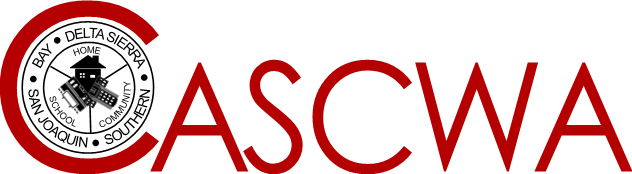 LEGISLATIVE UPDATE                                                  October 2019Prepared by Sherman Garnett CASCWA Legislative RepresentativeListed below is a brief synopsis of current legislation that has been introduced and with minor or no opposition. Please note that each bill listed has received legislative approval out of both the state Senate or Assembly by the legislative deadline and has been signed by the governor for implementation beginning January 1, 2020 unless listed below for a later date.  For a full description of each bill, you may access this information at: www.senate.ca.gov or www.assembly.ca.gov.AB 34(Ramos)-Commencing with the 2020-2021 school year, require each school district to post in a prominent section on the district web site policies and procedures involving bullying and bullying prevention.AB 75 (Education Trailer Bill) –Multiple requirements including requirement that a charter school shall not require a parent to submit a child’s cumulative file prior to enrollment in the charter school.AB 272 (Muratsuchi)-Explicitly authorizes a school district, county office of education and charter school to adopt a policy to limit or prohibit the use by its pupils of smartphones while the pupils are at a school site.AB 413 (Jones-Sawyer) - deletes the term “at risk” in the education code and replaces it with the term” at-promise.”AB 493 (Gloria)-Commencing with the 2021-2022 school year, each school district, county office of education and charter school to provide online training at least once every two years to teachers in grades 7-12 and all other certificated employees of on school site resources and support of LGBTQ pupils and strategies to support this student population.AB 543(Smith)- Requires each school site, county office of education and charter school serving any of grades 9-12 to create a poster that notifies pupils of the sexual harassment policy and to prominently and conspicuously display the poster in each bathroom and locker room in addition to notification of the policy to new and continuing students. AB 982 (Holden) - Requires public and charter school teachers upon the request of the parent/guardian to provide homework for a student who has been suspended 2 or more school days. AB 1127(Rivas)-Requires a school district to approve an intradistrict and interdistrict transfer for a victim of an act of bullying.AB 1354 (Gipson)-Requires the county office of education to assign transition oversight responsibilities to the existing county office of education personnel to ensure pupils to have complete and accurate education records when a pupil enters the juvenile court school. AB 1507(Smith)- Deletes the authority of a charter school to locate outside the geographic boundaries of the school district unless permission has been granted by the school district in which the charter school is physically located. AB 1767(Ramos)-Requires the  governing board that serves pupils in grade 1-6 adopt and update as prescribed a policy on pupil suicide prevention that specifically addresses the needs of high risk groups. The policy must be age appropriate and written to ensure proper coordination and with county mental health for referral to services. SB 276 (Pan)-Will require the Department of Public  Health to review immunization reports from schools with less than overall immunization rates of 95 percent and physicians and surgeons who submitted five or more medical exemptions in one year and render a decision which may invalidate the exemptions signed by a physician or surgeon.-SB 316 (Rubio)-Requires all public schools that issue ID cards in grades 6-12 beginning July 1, 2020 to include the telephone number of the National Domestic Violence Hotline on the back of the ID card.SB 328(Portantino)- Requires middle schools and high schools including charter schools to begin no earlier than 8 a.m. and 8:30 a.m. respectively by July 1,2022 unless the district is a rural school district. SB 390 (Umberg)-Requires all school security officers to complete the latest training course regardless of the number of hours worked per week during regular work hours. -ChapteredSB 419(Skinner)-Prohibits all public schools including charter schools from suspending a student from school for will defiance from grades TK-8 beginning July 1,2020. SB 541(Bates)- Requires every public, private and charter school to conduct a lockdown drill at least once per school year and for every charter school to include the procedures in their petition. ASSEMBLY BILLSSENATE BILLS